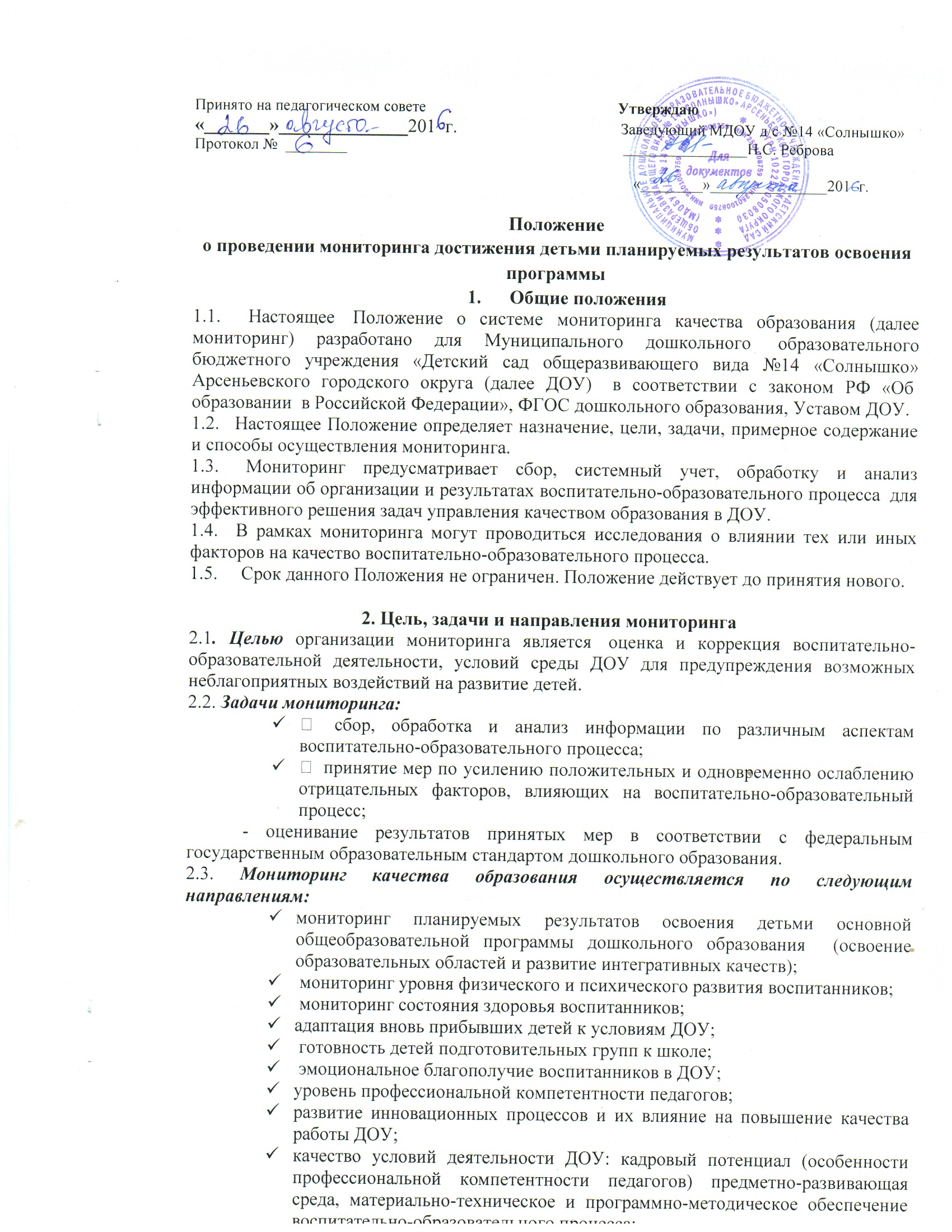 удовлетворенность родителей  качеством предоставляемых ДОУ услуг.3.Организация мониторинга 3.1. Мониторинг осуществляется на основе  Образовательной программы и годового плана   воспитательно-образовательной  работы ДОУ.3.2.  В работе по проведению мониторинга качества используются следующие методы: наблюдение (целенаправленное и систематическое изучение объекта, сбор информации, фиксация действий и проявлений поведения объекта);эксперимент (создание исследовательских ситуаций для изучения проявлений);беседа;опрос; анкетирование; тестирование;анализ продуктов деятельности;сравнительный анализ.3.3.  Требования к собираемой информации:полнота;конкретность;объективность;своевременность.3.4.  Участники мониторинга:педагоги ДОУ (администрация, воспитатели и специалисты);медицинская сестра;воспитанники ДОУ;родители воспитанников.3.5. Мониторинг планируемых результатов освоения детьми основной общеобразовательной программы дошкольного образования подразделяется на промежуточный и итоговый. Промежуточная (текущая) оценка (проводится 2 раза в год в сентябре и мае) – это описание динамики формирования интегративных качеств воспитанников в каждый возрастной период освоения Программы по всем направлениям развития детей.Итоговая оценка проводится при выпуске ребёнка из детского сада в школу и включает описание интегративных качеств выпускника ДОУ и диагностику освоения образовательных областей по всем направлениям развития ребенка. Проводится ежегодно в подготовительной к школе группе в апреле-мае.3.6. Формой  отчета    являются сводные диагностические  карты, графики, диаграммы, которые  предоставляются не позднее 7 дней с момента завершения мониторинга. 3.7. По итогам мониторинга проводятся индивидуальные собеседования с воспитателями групп, административные  и педагогические совещания. 3.8. По окончании  учебного года, на основании диагностических сводных карт,   по итогам мониторинга, определяется эффективность проведенной работы, сопоставление с нормативными показателями, вырабатываются и определяются проблемы, пути их решения и приоритетные задачи ДОУ  для реализации в новом учебном году.